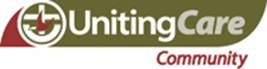 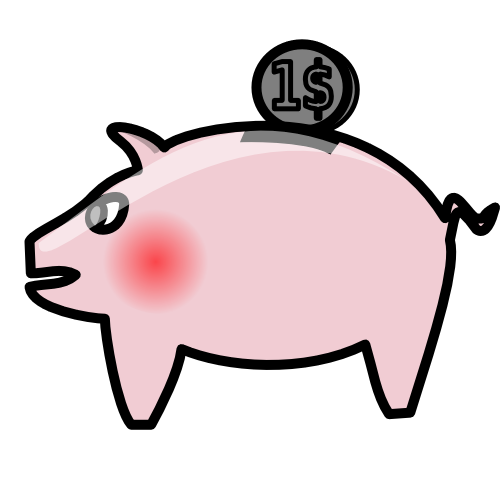 MANAGING YOUR MONEYHELP – I’ve been made redundant – what now?HELP – I can’t afford my regular billsHELP – I don’t know how to work out a budgetHELP -  I don’t know what to do when the creditors are ringing all the timeUNITING CARE FINANCIAL WELLBEING SERVICE INVITES YOU TO ATTENDA FREE COMMUNITY INFORMATION SESSIONWHEN -     	13th or  20th JANUARY 2016 – limit of 25 participants per sessionWHERE  -  	Uniting Care Community training room – 229 Musgrave Street, RockhamptonTIME -   	 9 am – 11 amCOST -     	 FREE    (includes a cuppa and a biscuit)PRESENTER :       Geraldine Hoek, Financial Counsellor, Uniting Care CommunityBookings essential – limited spacesTo register please phone 4930 7300